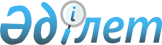 Об определении размера и порядка оказания жилищной помощи
					
			Утративший силу
			
			
		
					Решение Сырдарьинского районного маслихата Кызылординской области от 21 ноября 2012 года N 86. Зарегистрировано Департаментом юстиции Кызылординской области 13 декабря 2012 года N 4367. Утратило силу решением Сырдарьинского районного маслихата Кызылординской области от 28 июля 2015 года N 325      Сноска. Утратило силу решением Сырдарьинского районного маслихата Кызылординской области от 28.07.2015 N 325 (вводится в действие по истечении десяти календарных дней после дня первого официального опубликования).

      Согласно подпункту 15) пункта 1 статьи 6 Закона Республики Казахстан от 23 января 2001 года "О местном государственном управлении и самоуправлении в Республике Казахстан", пункту 2 статьи 97 Закона Республики Казахстан от 16 апреля 1997 года "О жилищных отношениях", а также Постановлению Правительства Республики Казахстан от 30 декабря 2009 года N 2314 "Об утверждении Правил предоставления жилищной помощи" Сырдарьинский районный маслихат РЕШИЛ:

      1.  Определить размер и порядок оказания жилищной помощи согласно приложению.

      2.  Признать утратившим силу решение Сырдарьинского районного маслихата от 15 ноября 2011 года N 358 "Об утверждении Правил оказания жилищной помощи малообеспеченным семьям (гражданам)" (зарегистрированный в реестре государственной регистрации нормативных правовых актов за N 10-8-158 от 08 декабря 2011 года, опубликованный в газете "Тіршілік тынысы" от 10 декабря 2011 года N 102).

      3.  Настоящее решение вводится в действие по истечении десяти календарных дней после дня первого официального опубликования.

 Размер и порядок оказания жилищной помощи      Настоящий размер и порядок оказания жилищной помощи разработан в соответствии с Законом Республики Казахстан от 23 января 2001 года "О местном государственном управлении и самоуправлении в Республике Казахстан", от 16 апреля 1997 года "О жилищных отношениях", а также "Правил предоставления жилищной помощи", утвержденным Постановлением Правительства Республики Казахстан от 30 декабря 2009 года N 2314.

 1. Порядок оказания жилищной помощи      1.  Расходы малообеспеченных семей (граждан), принимаемые к исчислению жилищной помощи, определяются как сумма расходов по каждому из направлений, указанные в пункте 2 "Правил предоставления жилищной помощи", утвержденным Постановлением Правительства Республики Казахстан от 30 декабря 2009 года N 2314.

      Доля предельно допустимых расходов в пределах установленных норм устанавливается в размере 15 процентов от совокупного дохода семьи (гражданина).

      2.  Назначение жилищной помощи осуществляется коммунальным государственным учреждением "Сырдарьинский районный отдел занятости, социальных программ и регистрации актов гражданского состояния" (далее-уполномоченный орган).

      Сноска. Пункт 2 - в редакции решения Сырдарьинского районного маслихата Кызылординской области от 27.03.2015 N 297 (вводится в действие по истечении десяти календарных дней после дня первого официального опубликования).

      3.  Жилищная помощь оказывается по предъявленным поставщиками счетами на оплату коммунальных услуг на содержание жилого дома (жилого здания) согласно смете, определяющей размер ежемесячных и целевых взносов, на содержание жилого дома (жилого здания), за счет бюджетных средств лицам, постоянно проживающим в данной местности.

      Сноска. Пункт 3 - в редакции решения Сырдарьинского районного маслихата Кызылординской области от 21.02.2014 N 204 (вводится в действие со дня его первого официального опубликования и распространяется на отношения, возникшие с 01.01.2014).

      4.  Для назначения жилищной помощи семья (гражданин) обращается в уполномоченный орган с заявлением и представляет документы, указанные в пункте 4 "Правил предоставления жилищной помощи", утвержденным Постановлением Правительства Республики Казахстан от 30 декабря 2009 года N 2314.

      5.  Жилищная помощь назначается с начала месяца подачи заявления на текущий квартал.

 2. Размер оказания жилищной помощи      6.  Назначение жилищной помощи малообеспеченным семьям (гражданам) производится в соответствии нижеследующим нормами потребления:

      1)  нормы потребления электроэнергии на 1 месяц:

      на 1 человека – 70 киловатт;

      на 2 человека – 140 киловатт;

      на 3 и более человека – 210 киловатт;

      2)  нормы потребления газа на 1 месяц:

      до 4-х человек – 10 килограмм;

      на 4 и более человека – 20 килограмм;

      3)  потребления топлива на отопительный сезон:

      до 3-х человек в месяц – 0,5 тонн;

      на 3 и более человека в месяц – 1 тонна;

      4)  содержание жилья ежемесячно:

      на 1 человека – 18 квадратных метров;

      для одинокопроживающих людей – 31 квадратный метр;

      5)  теплоснабжение ежемесячно:

      на 1 человека – 18 квадратных метров;

      для одинокопроживающих людей – 31 квадратный метр;

      6)  нормы платы потребления и тарифы коммунальных услуг предоставляют поставщики услуг".

      Сноска. Пункт 6 - в редакции решения Сырдарьинского районного маслихата Кызылординской области от 26.12.2014 N 267 (вводится в действие по истечении десяти календарных дней после дня первого официального опубликования).

       


					© 2012. РГП на ПХВ «Институт законодательства и правовой информации Республики Казахстан» Министерства юстиции Республики Казахстан
				
      Председатель внеочередной

      Х сессии районного маслихата

Зетов Ш.

      Секретарь районного маслихата

Маншарипов Б.
Приложение к решению
внеочередной Х сессии
Сырдарьинского районного маслихата
от "21" ноября 2012 года N 86